АЛТАЙСКИЙ КРАЙЗАКОНО ГОСУДАРСТВЕННОЙ ПОДДЕРЖКЕ СОЦИАЛЬНО ОРИЕНТИРОВАННЫХНЕКОММЕРЧЕСКИХ ОРГАНИЗАЦИЙ В АЛТАЙСКОМ КРАЕПринятПостановлением Алтайского краевогоЗаконодательного Собранияот 05.07.2011 N 367Статья 1. Предмет регулирования настоящего Закона1. Настоящий Закон определяет полномочия органов государственной власти Алтайского края в области поддержки социально ориентированных некоммерческих организаций в Алтайском крае и основные формы такой поддержки.2. Действие настоящего Закона не распространяется на государственные корпорации, государственные компании, а также общественные объединения, являющиеся политическими партиями, государственные и муниципальные учреждения.(в ред. Закона Алтайского края от 27.04.2024 N 28-ЗС)Статья 2. Полномочия Алтайского краевого Законодательного СобранияК полномочиям Алтайского краевого Законодательного Собрания по решению вопросов поддержки социально ориентированных некоммерческих организаций относятся:1) принятие законов и иных нормативных правовых актов Алтайского края в сфере поддержки социально ориентированных некоммерческих организаций;2) установление для некоммерческих организаций, а также юридических лиц, оказывающих социально ориентированным некоммерческим организациям материальную поддержку, льгот по уплате налогов и сборов в соответствии с законодательством о налогах и сборах;3) осуществление контроля за исполнением законов Алтайского края в сфере поддержки социально ориентированных некоммерческих организаций.Статья 3. Полномочия Правительства Алтайского края(в ред. Закона Алтайского края от 31.05.2017 N 37-ЗС)К полномочиям Правительства Алтайского края по решению вопросов поддержки социально ориентированных некоммерческих организаций относятся:(в ред. Закона Алтайского края от 31.05.2017 N 37-ЗС)1) участие в осуществлении государственной политики в области поддержки социально ориентированных некоммерческих организаций;2) разработка, утверждение и реализация региональных и межмуниципальных программ поддержки социально ориентированных некоммерческих организаций с учетом социально-экономических, экологических, культурных и других особенностей;3) финансирование научно-исследовательских и опытно-конструкторских работ по проблемам деятельности и развития социально ориентированных некоммерческих организаций за счет бюджетных ассигнований краевого бюджета на поддержку социально ориентированных некоммерческих организаций;4) установление льгот по арендной плате за землю, иные объекты недвижимости, полное или частичное освобождение от платы за пользование имуществом, находящимся в государственной собственности Алтайского края;5) содействие развитию межрегионального сотрудничества социально ориентированных некоммерческих организаций;6) пропаганда и популяризация деятельности социально ориентированных некоммерческих организаций за счет бюджетных ассигнований краевого бюджета на соответствующий год;7) содействие муниципальным программам поддержки социально ориентированных некоммерческих организаций;8) анализ финансовых, экономических, социальных и иных показателей деятельности социально ориентированных некоммерческих организаций, оценка эффективности мер, направленных на развитие социально ориентированных некоммерческих организаций, прогноз их дальнейшего развития;9) методическое обеспечение органов местного самоуправления и оказание им содействия в разработке и реализации мер по поддержке социально ориентированных некоммерческих организаций на территориях муниципальных образований;10) организует осуществление оценки качества оказания общественно полезных услуг социально ориентированной некоммерческой организацией, предусмотренной подпунктом 1 пункта 2.2 статьи 2 Федерального закона от 12 января 1996 года N 7-ФЗ "О некоммерческих организациях", исполнительными органами государственной власти Алтайского края в соответствии с их компетенцией.(п. 10 в ред. Закона Алтайского края от 08.09.2021 N 87-ЗС)Статья 4. Виды деятельности социально ориентированных некоммерческих организацийОрганы государственной власти Алтайского края, органы местного самоуправления могут оказывать поддержку социально ориентированным некоммерческим организациям при условии осуществления ими в соответствии с учредительными документами следующих видов деятельности:(в ред. Закона Алтайского края от 31.05.2017 N 37-ЗС)1) социальное обслуживание, социальная поддержка и защита граждан, деятельность в сфере поддержки семьи, материнства, отцовства и детства, организации и проведения мероприятий, способствующих развитию предусмотренных законодательством Российской Федерации форм устройства детей, оставшихся без попечения родителей, в семью;(в ред. Законов Алтайского края от 13.12.2018 N 99-ЗС, от 27.04.2024 N 28-ЗС)2) подготовка населения к преодолению последствий стихийных бедствий, экологических, техногенных или иных катастроф, к предотвращению несчастных случаев;3) оказание помощи пострадавшим в результате стихийных бедствий, экологических, техногенных или иных катастроф, социальных, национальных, религиозных конфликтов, беженцам и вынужденным переселенцам;4) охрана окружающей среды и защита животных, в том числе содержание животных в приютах для животных;(в ред. Закона Алтайского края от 27.04.2024 N 28-ЗС)5) охрана и в соответствии с установленными требованиями содержание объектов (в том числе зданий, сооружений) и территорий, имеющих историческое, культовое, культурное или природоохранное значение, и мест захоронений;6) оказание юридической помощи на безвозмездной или льготной основе гражданам и некоммерческим организациям и правовое просвещение населения, деятельность по защите прав и свобод человека и гражданина;7) профилактика социально опасных форм поведения граждан;8) защита семьи, детства, материнства и отцовства;9) благотворительная деятельность, а также деятельность в области организации и поддержки благотворительности и добровольчества (волонтерства);(в ред. Закона Алтайского края от 13.12.2018 N 99-ЗС)10) деятельность в области образования, просвещения, науки, культуры, искусства, здравоохранения, профилактики и охраны здоровья граждан, пропаганды здорового образа жизни, улучшения морально-психологического состояния граждан, физической культуры и спорта и содействие указанной деятельности, а также содействие духовному развитию личности;(в ред. Закона Алтайского края от 03.04.2014 N 25-ЗС)10-1) формирование в обществе нетерпимости к коррупционному поведению;(п. 10-1 введен Законом Алтайского края от 05.06.2013 N 32-ЗС)10-2) развитие межнационального сотрудничества, сохранение и защита самобытности, культуры, языков и традиций народов Российской Федерации;(п. 10-2 введен Законом Алтайского края от 05.06.2013 N 32-ЗС)10-3) деятельность в сфере патриотического, в том числе военно-патриотического, воспитания граждан Российской Федерации;(п. 10-3 введен Законом Алтайского края от 04.09.2013 N 52-ЗС)10-4) деятельность в сфере защиты прав инвалидов и других групп населения с ограниченными возможностями здоровья, направленная на недопустимость дискриминации по признаку инвалидности;(п. 10-4 введен Законом Алтайского края от 01.10.2015 N 83-ЗС)11) содействие развитию гражданских инициатив, направленных на социально-экономическое развитие Алтайского края, пропаганда деятельности социально ориентированных некоммерческих организаций;(в ред. Закона Алтайского края от 05.06.2013 N 32-ЗС)12) профилактика экстремизма и ксенофобии;(в ред. Закона Алтайского края от 05.06.2013 N 32-ЗС)13) добровольная пожарная охрана;14) содействие охране общественного порядка;(в ред. Закона Алтайского края от 03.04.2014 N 25-ЗС)14-1) проведение поисковой работы, направленной на выявление неизвестных воинских захоронений и непогребенных останков защитников Отечества, установление имен погибших и пропавших без вести при защите Отечества;(п. 14-1 введен Законом Алтайского края от 13.12.2018 N 99-ЗС)14-2) участие в профилактике и (или) тушении пожаров и проведении аварийно-спасательных работ;(п. 14-2 введен Законом Алтайского края от 13.12.2018 N 99-ЗС)14-3) социальная и культурная адаптация и интеграция мигрантов;(п. 14-3 введен Законом Алтайского края от 13.12.2018 N 99-ЗС)14-4) мероприятия по медицинской реабилитации и социальной реабилитации, социальной и трудовой реинтеграции лиц, страдающих алкогольной, наркотической или иной зависимостью;(п. 14-4 введен Законом Алтайского края от 13.12.2018 N 99-ЗС)14-5) содействие повышению мобильности трудовых ресурсов;(п. 14-5 введен Законом Алтайского края от 13.12.2018 N 99-ЗС)14-6) увековечение памяти жертв политических репрессий;(п. 14-6 введен Законом Алтайского края от 13.12.2018 N 99-ЗС)15) иные виды деятельности в соответствии с Федеральным законом от 12 января 1996 года N 7-ФЗ "О некоммерческих организациях".(п. 15 введен Законом Алтайского края от 04.09.2013 N 52-ЗС)Статья 5. Формы оказания поддержки социально ориентированным некоммерческим организациям1. Поддержка социально ориентированных некоммерческих организаций может осуществляться в следующих формах:1) финансовая, имущественная, информационная, консультационная поддержка, а также поддержка в области подготовки, дополнительного профессионального образования работников и добровольцев (волонтеров) социально ориентированных некоммерческих организаций;(в ред. Законов Алтайского края от 03.04.2018 N 16-ЗС, от 13.12.2018 N 99-ЗС)2) предоставление социально ориентированным некоммерческим организациям льгот по уплате налогов и сборов в соответствии с законодательством о налогах и сборах;3) осуществление закупок товаров, работ, услуг для обеспечения государственных и муниципальных нужд у социально ориентированных некоммерческих организаций в порядке, установленном законодательством Российской Федерации о контрактной системе в сфере закупок товаров, работ, услуг для обеспечения государственных и муниципальных нужд;(пп. 3 в ред. Закона Алтайского края от 03.04.2014 N 25-ЗС)4) предоставление юридическим лицам, оказывающим социально ориентированным некоммерческим организациям материальную поддержку, льгот по уплате налогов и сборов в соответствии с законодательством о налогах и сборах.2. Объем финансирования мер государственной поддержки определяется законом Алтайского края о краевом бюджете на очередной финансовый год и на плановый период.Статья 6. Финансовая поддержка социально ориентированных некоммерческих организаций1. Оказание финансовой поддержки социально ориентированным некоммерческим организациям за счет средств краевого бюджета осуществляется в форме предоставления субсидий и грантов на реализацию ими общественно (социально) значимых программ и проектов.2. Субсидии предоставляются в порядке, определенном Правительством Алтайского края.(в ред. Законов Алтайского края от 03.04.2014 N 25-ЗС, от 31.05.2017 N 37-ЗС)3. Гранты предоставляются в порядке, определенном Губернатором Алтайского края.(часть 3 введена Законом Алтайского края от 03.04.2014 N 25-ЗС)Статья 7. Информационная поддержка социально ориентированных некоммерческих организаций1. Органом исполнительной власти Алтайского края, обеспечивающим реализацию на территории Алтайского края государственной политики в сфере средств массовой информации, телерадиовещания, издательской и полиграфической деятельности, создается в Интернете информационный портал - информационная система, объединяющая и представляющая общественно значимую информацию о поддержке и деятельности социально ориентированных некоммерческих организаций (далее - информационный портал). Адрес информационного портала размещается для всеобщего сведения на интернет-сайте www.altairegion22.ru.(в ред. Закона Алтайского края от 03.04.2014 N 25-ЗС)2. Утратила силу. - Закон Алтайского края от 03.04.2014 N 25-ЗС.3. На информационном портале размещаются:1) информация о формах, видах, условиях и порядке предоставления поддержки социально ориентированным некоммерческим организациям;2) информация о реализации краевых и межмуниципальных программ поддержки социально ориентированных некоммерческих организаций;3) информация о социально ориентированных некоммерческих организациях, получающих государственную поддержку в соответствии с настоящим Законом;4) методические рекомендации по совершенствованию деятельности социально ориентированных некоммерческих организаций.4. Органы государственной власти Алтайского края оказывают содействие социально ориентированным некоммерческим организациям в размещении общественно значимой информации в средствах массовой информации, учредителями (соучредителями) которых являются государственные органы и организации Алтайского края и (или) которые полностью и частично финансируются за счет средств краевого бюджета.Статья 8. Консультационная поддержка социально ориентированных некоммерческих организацийОказание консультационной поддержки социально ориентированным некоммерческим организациям осуществляется органами государственной власти Алтайского края и их должностными лицами в порядке, установленном федеральным законодательством и законодательством Алтайского края.Статья 9. Поддержка в области подготовки, дополнительного профессионального образования работников и добровольцев (волонтеров) социально ориентированных некоммерческих организаций(в ред. Законов Алтайского края от 03.04.2018 N 16-ЗС, от 13.12.2018 N 99-ЗС)1. Оказание поддержки социально ориентированным некоммерческим организациям в области подготовки, дополнительного профессионального образования их работников и добровольцев (волонтеров) осуществляется органами исполнительной власти Алтайского края в виде:(в ред. Законов Алтайского края от 03.04.2018 N 16-ЗС, от 13.12.2018 N 99-ЗС)1) учебно-методологической, научно-методической помощи;2) содействия в проведении социально ориентированными некоммерческими организациями форумов, конференций, семинаров, "круглых столов" и других научно-просветительских мероприятий;3) возмещения затрат на подготовку, дополнительное профессиональное образование работников и добровольцев (волонтеров) социально ориентированных некоммерческих организаций.(в ред. Законов Алтайского края от 03.04.2018 N 16-ЗС, от 13.12.2018 N 99-ЗС)2. Порядок оказания поддержки социально ориентированным некоммерческим организациям в области подготовки, дополнительного профессионального образования их работников и добровольцев (волонтеров) устанавливается Правительством Алтайского края.(в ред. Законов Алтайского края от 31.05.2017 N 37-ЗС, от 03.04.2018 N 16-ЗС, от 13.12.2018 N 99-ЗС)Статья 10. Имущественная поддержка социально ориентированных некоммерческих организаций1. Органами государственной власти Алтайского края осуществляется имущественная поддержка социально ориентированных некоммерческих организаций путем передачи им во владение и (или) пользование краевого государственного имущества. Указанное имущество должно использоваться только по целевому назначению.2. Правительство Алтайского края вправе утверждать перечень государственного имущества, свободного от прав третьих лиц (за исключением имущественных прав некоммерческих организаций). Краевое государственное имущество, включенное в указанный перечень, может быть использовано только в целях предоставления его во владение и (или) в пользование на долгосрочной основе (в том числе по льготным ставкам арендной платы) социально ориентированным некоммерческим организациям. Перечень подлежит обязательному опубликованию в средствах массовой информации, а также размещению в Интернете на интернет-сайте www.altairegion22.ru.(в ред. Законов Алтайского края от 03.04.2014 N 25-ЗС, от 31.05.2017 N 37-ЗС)3. Порядок формирования, ведения, обязательного опубликования перечня, предусмотренного частью 2 настоящей статьи, а также порядок и условия предоставления во владение и (или) в пользование включенного в него краевого государственного имущества устанавливается Правительством Алтайского края.(в ред. Закона Алтайского края от 31.05.2017 N 37-ЗС)4. Краевое государственное имущество, включенное в перечень, предусмотренный частью 2 настоящей статьи, не подлежит отчуждению в частную собственность, в том числе в собственность некоммерческих организаций, арендующих это имущество.5. Запрещается продажа переданного социально ориентированным некоммерческим организациям государственного имущества, переуступка прав пользования им, передача прав пользования им в залог и внесение прав пользования таким имуществом в уставный капитал любых других субъектов хозяйственной деятельности.6. Органы исполнительной власти Алтайского края, оказавшие имущественную поддержку социально ориентированным некоммерческим организациям, вправе обратиться в арбитражный суд с требованием о прекращении прав владения и (или) пользования социально ориентированными некоммерческими организациями предоставленным им краевым государственным имуществом при его использовании не по целевому назначению и (или) с нарушением запретов и ограничений, установленных федеральным законодательством.Статья 11. Реестр социально ориентированных некоммерческих организаций - получателей поддержки1. Краевой реестр социально ориентированных некоммерческих организаций является учетным документом и формируется в целях регистрации организаций - получателей государственной поддержки.2. Порядок ведения указанного реестра и хранения представленных социально ориентированными некоммерческими организациями документов, требования к технологическим, программным, лингвистическим, правовым и организационным средствам обеспечения пользования указанным реестром устанавливаются уполномоченным федеральным органом исполнительной власти.Статья 12. Контроль за целевым использованием социально ориентированными некоммерческими организациями средств краевого бюджетаКонтроль за целевым использованием социально ориентированными некоммерческими организациями средств краевого бюджета осуществляется органами исполнительной власти Алтайского края, предоставившими таким организациям поддержку.Статья 13. Вступление в силу настоящего ЗаконаНастоящий Закон вступает в силу через 10 дней после дня его официального опубликования.ГубернаторАлтайского краяА.Б.КАРЛИНг. Барнаул11 июля 2011 годаN 78-ЗС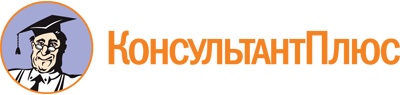 Закон Алтайского края от 11.07.2011 N 78-ЗС
(ред. от 27.04.2024)
"О государственной поддержке социально ориентированных некоммерческих организаций в Алтайском крае"
(принят Постановлением АКЗС от 05.07.2011 N 367)Документ предоставлен КонсультантПлюс

www.consultant.ru

Дата сохранения: 11.06.2024
 11 июля 2011 годаN 78-ЗССписок изменяющих документов(в ред. Законов Алтайского краяот 05.06.2013 N 32-ЗС, от 04.09.2013 N 52-ЗС, от 03.04.2014 N 25-ЗС,от 01.10.2015 N 83-ЗС, от 31.05.2017 N 37-ЗС, от 03.04.2018 N 16-ЗС,от 13.12.2018 N 99-ЗС, от 04.09.2020 N 56-ЗС, от 08.09.2021 N 87-ЗС,от 27.04.2024 N 28-ЗС)